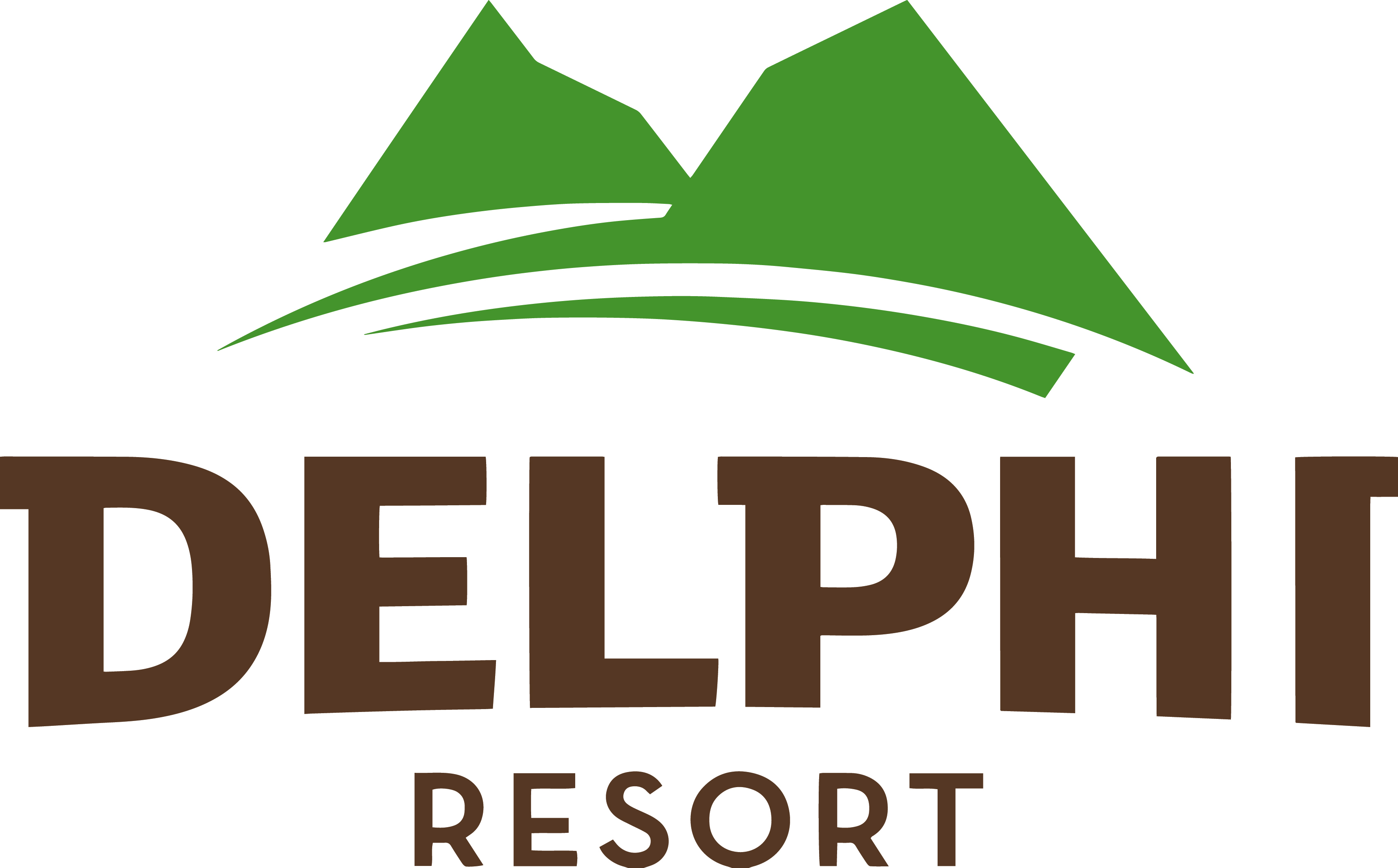 StartersGuinness Salmon GravlaxHouse Pickles & Petite Salad (9, 13, 14)Goat’s Cheese & Onion Marmalade PiePetite Salad (4, 6, 7, 13)Connemara Smoked SalmonPickles, Lemon Aioli, Petite Salad (6, 9, 13, 14)Ham Hock TerrinePear & Gherkin Pickles, Mustard Mayonnaise (6, 13)MainsPan-Seared Fillet of HakeSmoked Salmon & Pea Risotto  (7, 9, 12, 14)Organic Chicken Supreme Scallion Mash, Madeira & Wild Mushroom Cream Sauce (7, 12, 14)8oz Sirloin SteakPommes Purée, Wild Mushrooms, Heritage Carrots, Red Wine Jus (7, 12, 14)(Supplement €5 )Braised Irish Beef Cheek BourguignonGarlic Potatoes, Wild Mushrooms, Roast Jus (7, 12, 14)Braised Shank of Mayo LambSpinach Purée, Rainbow Carrots, Pommes Purée (7, 12, 14)Wild Mushroom TagliatelleMicro Herbs (4, 6, 7, 12, 14)DessertsApple TartVanilla Ice-Cream (4, 6, 7)Warm Chocolate BrownieVanilla Ice-Cream (2, 4, 6, 7)Trio of Ice-CreamWhite Chocolate Powder (7)Guinness & Cocoa Nibs Tiramisu(4, 6, 7)Delphi CheeseboardSelection of Farmhouse Cheeses, Chilli & Apricot Chutney, Crackers (4, 7)3 courses €35.50 per person2 courses €29.50 per personALLERGENS1. Peanut    	5. Lupin       			   9. Fish			13. Mustard2. Tree Nuts	6. Eggs			10. Crustaceans		14. Sulphites3. Sesame	7. Milk			11. Molluscs4. Wheat	8. Soya			12. Celery